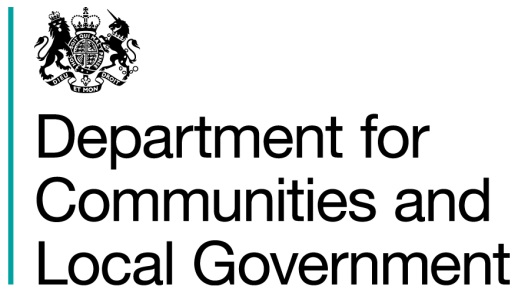 Rough Sleeping Grant FundingHelping those new to the streets, or at imminent risk of sleeping rough to get the rapid support they needFunding Bid Application FormApplication FormThis document should be read in conjunction with the Rough Sleeping Programme Bidding Prospectus - available on the GOV.UK website.Completed forms to be submitted by 5pm 28th November 2016 to: roughsleeping@communities.gsi.gov.ukAnnex A – Data SourcesIntroductionWe are inviting funding bids interventions to help new rough sleepers, or people at imminent risk of sleeping rough, get the rapid support they need to recover and move-on from a rough sleeping crisis. We want local authorities to demonstrate how they will:reduce the flow of new rough sleepers to the street, through more targeted prevention activity,ensure that people have a safe place to stay while services work with them to resolve the homelessness crisis. help new rough sleepers off the street and into independence, through more rapid crisis interventions and support to access and sustain move-on accommodation. To do so, we expect to see local authorities building on the success of and learning from innovative approaches such as the No First Night Out pilot and the No Second Night Out programme. Where local authorities are targeting those new to the streets, they must also demonstrate how they will ensure that nobody has to sleep rough to access the support they need.We are inviting bids that help people access the multi-agency support they need to exit rough sleeping rapidly. This may include permanent rough sleeping assessment hubs, tenancy sustainment support, employment and education support for ex-rough sleepers, or specialised support for groups with different needs (such as rough sleepers with mental health needs, or those leaving prison).This funding is about targeted prevention and early intervention. In bidding in, we expect authorities to demonstrate how they will prevent or reduce rough sleeping in their local area. This includes assessing the scale of rough sleeping, and setting out how their proposed intervention will respond to this need in innovative ways. This response must include strengthening or building partnerships with other agencies who play a crucial role in helping those at risk of, or already, sleeping rough exit homelessness.Applications will be evaluated as set out in the specification, with those successful notified in December 2016. Name (each Funding Bid needs a lead, named contact):Local Authority/Strategic Regional Authority:Job title, address & contact details (including e-mail address):Are you representing a coalition of commissioners or partners? If yes, list all organisations below:Bidders are reminded to note that we are particularly interested in proposals from across multi-agency partnerships and local authority boundaries, to recognise the importance other local partners play in helping people access the services they need to get back on their feet.Amount of funding requested, and indicative profile over the four financial years:Profile of bid:How many individuals do you expect to provide interventions for?Geographic area to be covered:Bidders are reminded that we are particularly interest in bids from across geographical local authority boundaries, recognising the transient nature of the rough sleeping population.Criteria A – NeedOutline the existing and expected demand for rough sleeping services in your area, and how your proposal will provide an additional response to meet these demands in innovative ways. You should make reference to the sources of your estimates of current and projected scale, and expected reach. [500 words]This will be scored out of 5, with 5 points awarded for strong proposals with very good evidence of how the proposal meets the criteria; 3 points for  good evidence of how the proposal meets the criteria; and 1 point for  very limited or no evidence provided on how the proposal meets the criteria.What is the current and projected scale of rough sleeping in your local area? Please include estimates of the proportion of rough sleepers in your area who spend 5 days or fewer sleeping rough. Please outline how your proposal will provide services in addition to those already in place to respond to current and future need.Please provide details of the expected reach of your programme over the entire funding period.Please reference your methodology for these estimates.Criteria B – Value for MoneyPlease demonstrate how your intervention will deliver additional provision and outcomes, over and above current provision, and how this demonstrates value for money and savings on a minimum of a one-to-one basis. [500 words]This will be scored out of 5, with 5 points awarded for strong proposals with very good evidence of how the proposal meets the criteria; 3 points for  good evidence of how the proposal meets the criteria; and 1 point for  very limited or no evidence provided on how the proposal meets the criteria.Please give an estimate of the cost saving that your intervention will make across public services, for each individual reached, and in total, over the funding period.Please outline the evidence you have drawn on to make this estimate.Criteria C – Approach Please outline the types of intervention and support that will be offered to people, and demonstrate how they will prevent them from sleeping rough, or help them rapidly exit rough sleeping. [500 words]This will be scored out of 5, with 5 points awarded for strong proposals with very good evidence of how the proposal meets the criteria; 3 points for  good evidence of how the proposal meets the criteria; and 1 point for  very limited or no evidence provided on how the proposal meets the criteria.Please outline how your proposed intervention will achieve the outcomes set out in the bidding prospectus to prevent and reduce rough sleeping. Criteria D – Partnership WorkingOutline how you will deliver your intervention across local authority boundaries and/or with other local partner agencies and/or the homelessness sector. [500 words]This will be scored out of 5, with 5 points awarded for strong proposals with very good evidence of how the proposal meets the criteria; 3 points for  good evidence of how the proposal meets the criteria; and 1 point for  very limited or no evidence provided on how the proposal meets the criteria.Which organisations do you currently work with locally to prevent and reduce rough sleeping?What new and enhanced multi-agency partnerships will this funding stimulate across the wider public sector and / or local authority boundaries? What impact do you expect this to have on those this intervention is designed to work with, and on your wider delivery of rough sleeping services?Does your bid include co-commissioning or co-location of services?Please outline plans to ensure that new and enhanced partnerships are sustained beyond the funding period. Criteria E – Strategic FitDescribe how this intervention contributes to your wider local strategy to tackle homelessness, and set out your longer term plans for the sustainability of the intervention once funding ends. [500 words]This will be scored out of 5, with 5 points awarded for strong proposals with very good evidence of how the proposal meets the criteria; 3 points for  good evidence of how the proposal meets the criteria; and 1 point for  very limited or no evidence provided on how the proposal meets the criteria.How does this intervention align with your wider ambitions to prevent and reduce homelessness within your local area?Where you are also bidding into the new £10 Social Impact Bond, or the £20 million Prevention Trailblazer funding, you should highlight this here, and demonstrate how they will work together to provide an end-to-end response to homelessness in your local are.How do you plan to build the lessons learned from this intervention into your wider commissioning arrangements?How will the intervention be sustained beyond the lifetime of the funding?Please outline any additional funding or resources (including an estimate of their financial value) that you and/or your partners will bring to the intervention, including beyond the funding period.Criteria F – Data and EvidenceSuccessful bidders will be expected to work with us to develop a comparable and robust method of evidencing the impact of their proposals in practice, and should be willing to share their findings both locally and nationally.Please provide detailed evidence of how your project will contribute to an improved evidence base on what works in homelessness interventions, including how you will use data to target your new service. [500 words]This will be scored out of 5, with 5 points awarded for strong proposals with very good evidence of how the proposal meets the criteria; 3 points for  good evidence of how the proposal meets the criteria; and 1 point for  very limited or no evidence provided on how the proposal meets the criteria.What are your existing sources of data and evidence on rough sleepers in your area? How do you ensure they are robust? We are interested to know more about what information you currently hold. Please complete the attached list at Annex A as fully as possible.What new data will your project collect?What new or existing data sources will your project bring together, or share across agencies?What value do you expect this to bring to your intervention and ongoing work to prevent and reduce rough sleeping beyond the funding period?Would you be willing to work with us to collect case level housing options data capturing the service provided to those sleeping rough and at risk of sleeping rough? Would you be willing to work with us to combine this data with other relevant data sets, and more broadly to improve the evidence base on rough sleeping?InformationAvailableSourceNumber of single homeless peopleNumber of single homeless people approaching Housing Options, and their outcomes Number of rough sleepers Number of people hostelsFlow of rough sleepers/those in hostelsNames of those rough sleeping and in hostels Demographic profile of those rough sleeping and in hostelsSupport needs of those rough sleeping and in hostelsLength of time rough sleeping or in hostels History of time without secure accommodationUse of other services by rough sleeping and hostel dwelling cohorts. Please list. This could include physical or mental health, substance misuse, A&E attendance, interactions with police, the criminal justice system, social services, education, and the benefits system including employment records.